                                                                            Escola Municipal de Educação Básica Augustinho Marcon                                                                            Catanduvas (SC), 08 a 12 de junho de 2020.                                                                            Diretora: Tatiana M. B. Menegat.                                                                                                                                                                                                   Assessora Técnica-Pedagógica: Maristela Apª. B. Baraúna.                                                                            Assessora Técnica-Administrativa: Margarete P. Dutra.                                                                                                                                                               Professora: Gláucia Arndt.                                                                            3ª Ano 3.    Sequência Didática: A Terra no UniversoQueridos pais, responsáveis e alunos (as), espero que estejam todos bem.Estou encaminhando as atividades da Sequência Didática que serão desenvolvidas durante essa semana, para tanto, seguem algumas orientações:As atividades dessa semana deverão ser realizadas no caderno de Ensino Religioso;Lembrem-se de fazer a data e caprichar;Mandem uma foto sua (que apareça bem o rosto) realizando as atividades para postagem no Facebook da Escola, até o dia 12 de junho.Caso haja alguma dúvida, pode entrar em contato com a professora Gláucia no WhatsApp particular 991376135.Nesse momento é muito importante o empenho e dedicação de todos!Fiquem bem! Fiquem em casa e cuidem-se! Saudades...Disciplina: Ensino Religioso.As maravilhas de Deus.     Deus criou o mundo, nosso universo. Cada coisa está no seu devido lugar. Em cada dia, Deus criou algo. Tudo o que Deus criou é bom!   Deus criou o céu, a terra, a água, todos os animais, sol e lua, dia e noite, homens e mulheres.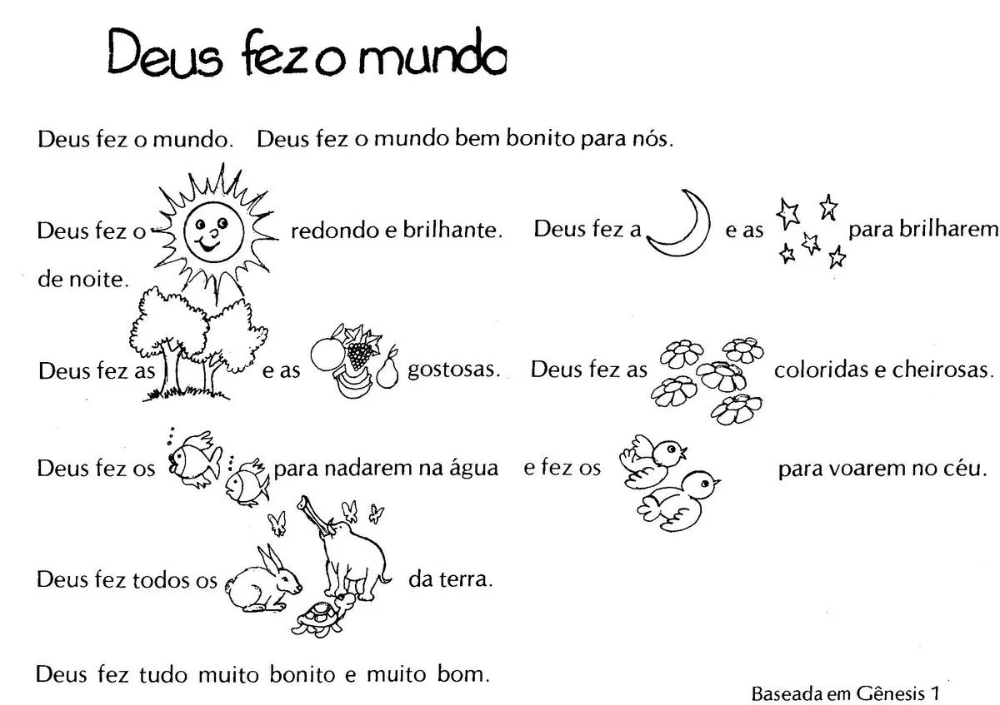 Reescreva o texto substituindo os desenhos por palavras e descubra tudo o que Deus criou! (Fazer no caderno de Ensino Religioso)  A cada dia Deus criava novas coisas bonitas.Pinte cada cena e veja o que foi criado em cada dia.Em ordem escreva o que Deus criou.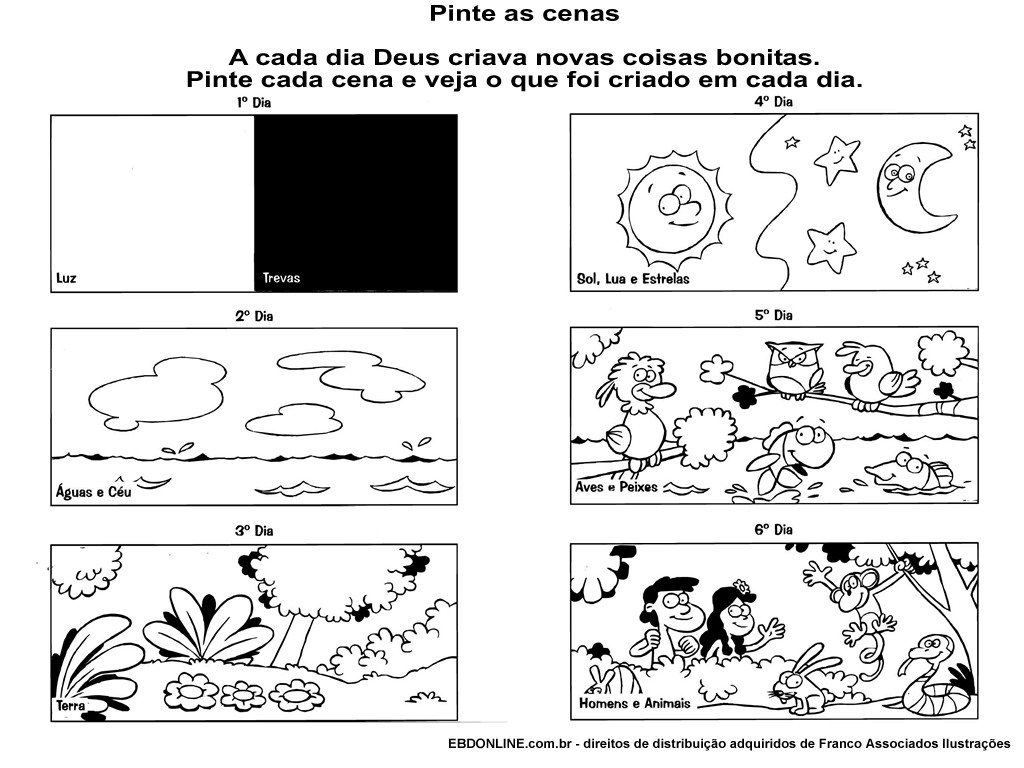 1º Dia __________________________________________________________________________2º Dia _________________________________________________________________________3º Dia __________________________________________________________________________4ºDia___________________________________________________________________________5ºDia___________________________________________________________________________6º Dia__________________________________________________________________________7º Dia __________________________________________________________________________Ligue cada coisa que Deus criou em sua ordem. 4)  Vamos completar o quadro da criação?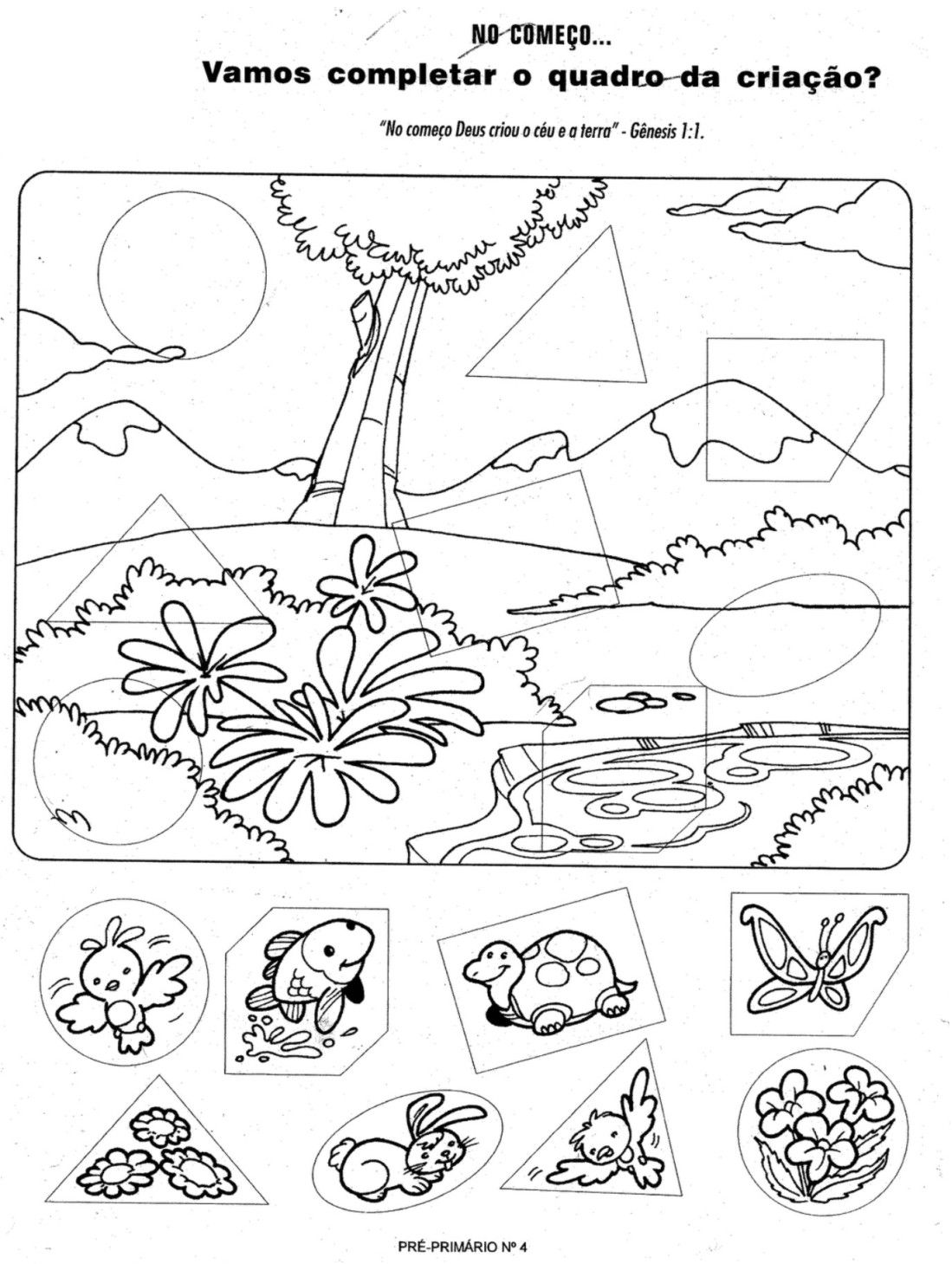 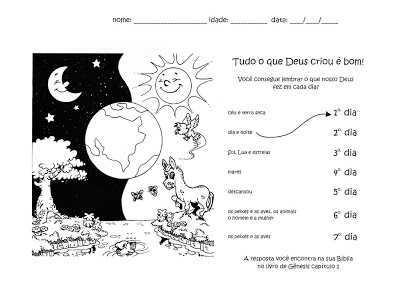 Sol, Lua, estrelas                        Aves e peixes                               Noite e Dia                                   Água e céu                                   Homens e animais                        Descansou                                     Terra                                           1º dia 2º dia3º dia4º dia5º dia                      6ºdia7º dia